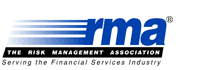 The  Chapter of the RMA is proud to present:Qualified Mortgages and The Ability to Repay Rule: What Lies Ahead? Guest Speakers:Alan B. ClarkPartner in Williams Mullen’s Financial Services practice group andJ.P. McGuire BoydPartner in Williams Mullen’s litigation practice groupDate:Wednesday, September 17, 20143:00pm- 5:00pmEvent Cost: $20.00 (cash or check only to “Eastern Carolina Group”)			***Refreshments will be provided***Location:							Agenda:University Club						2:45pm Registration4200 Hillsborough St				      3:00pm PresentationRaleigh, NC 27606					5:00pm NetworkingNeed More Information?Ronald D. Raxter, President(919) 981-4000rraxter@williamsmullen.comRMA Eastern North Carolina Chapter’s Presentation of:Qualified Mortgages and Ability to Repay Rules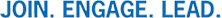 Advanced Registration Requested – RSVP by 9/12/14Complete and Return $20.00 Fee to:John Gregory c/o First Citizens Bank, 100 Tryon Road, Raleigh, NC 27603Email: John.Gregory@firstcitizens.com Telephone: 919.716.7496** Make Checks Payable to: Eastern Carolina Group **_______________________________________________		__________________________Name									Phone____________________________________________________________________________________Address____________________________________________________________________________________Company____________________________________________________________________________________Email_______________________________________________		__________________________Name									Phone____________________________________________________________________________________Address____________________________________________________________________________________Company____________________________________________________________________________________Email_______________________________________________		__________________________Name									Phone____________________________________________________________________________________Address____________________________________________________________________________________Company____________________________________________________________________________________Email_______________________________________________		__________________________Name									Phone____________________________________________________________________________________Address____________________________________________________________________________________Company____________________________________________________________________________________Email** If you do not receive a registration confirmation via email, please contact John Gregory.